Jueves29de septiembreEducación PreescolarLenguaje y ComunicaciónImagina y describeAprendizaje esperado: describe personajes y lugares que imagina al escuchar cuentos, fábulas, leyendas y otros relatos literarios.Énfasis: descripción de personajes y lugares¿Qué vamos a aprender?Aprenderás a describir personajes y lugares usando tú imaginación, cuando escuchas un cuento, una fábula o una leyenda.Sabías que un cuento es una narración breve basada en hechos reales o imaginarios, es decir una historia inventada.La fábula es un texto breve que generalmente termina con una enseñanza o una moraleja, habitualmente los personajes pueden ser animales o cosas imaginarias.Por ultimo las leyendas son narraciones fantásticas que intentan explicar el origen de un lugar o cosas que sucedieron en el pasado.Pide a un adulto que te acompañe, él o ella podrán ayudarte a desarrollar las actividades y a escribir las ideas que te surjan.¿Qué hacemos? En esta sesión lee un cuento, imagina que es un bosque con árboles verdes, frondosos, altos, y con gruesos troncos de color café, el pasto es muy verde y hay un sol grande y brillante, el cielo es azul y hay una casa grande con las paredes hechas de galleta, la puerta está hecha de bombones, tiene una chimenea de pirulin y ventanas de chicle.  ¿Sabes cuál es este cuento? Se trata del cuento de Hansel y Gretel. Pide a tu mamá, papá o adulto que te acompañe que te lea el cuento de Hansel y Gretel de los hermanos Grimm o algún otro cuento que tengan en casa. Escucha con atención y trata de imaginar cómo son los personajes que aparecen en él.¿Qué te pareció el cuento, te gusto? ahora describirás el lugar donde se llevó a cabo el cuento y a los personajes que aparecen en él respondiendo las siguientes preguntas:¿Cómo imaginas que era él bosque?¿Cómo era el papá de los niños?¿Cómo era la casa de la bruja?Describe a Hansel y a Gretel Ahora qué te parece si jugamos ¿adivina quién es? dile a quien te acompañe que te lea la descripción de los personajes y trata de adivinar de quien se trata, ¿estás lista? ¿estás listo? Comencemos.¿Adivina quién es? tiene una nariz larga y grande, la piel arrugada; sus ojos son grandes, redondos y rojos; usa un vestido largo y negro. ¿Adivina quién es? trabaja con leña, es alto y su cabello es café; tiene barba larga; usa un sombrero y camisa a cuadros.¿Adivina quién es? es delgado y pequeño, su cabello es color café, corto y lacio, además usa ropa desgastada y sus ojos son grandes. ¿Adivina quién es? tiene cabello claro, rizado y largo, usa un vestido desgastado y zapatos blancos; es pequeña y delgada; y a veces es algo temerosa.En esta sesión aprendiste lo importante que es usar tu imaginación para describir las características de los personajes y los lugares que aparecen en los cuentos.Pide a quien te acompañe que te ayude a buscar en tu libro Mi álbum tercer grado pág. 42 “Como dicen los clásicos” observa y describe algunos de los personajes que aparecen en la ilustración.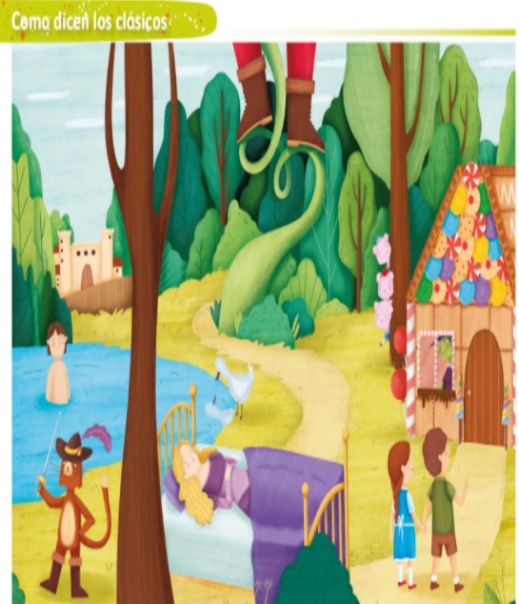 https://libros.conaliteg.gob.mx/20/K3MAA.htm?#page/42Si no lo tienes no te preocupes puedes consultar en algún libro de cuentos que tengas en casa o en Internet.El reto de hoy:Pide a mamá, papá o al adulto que te acompañe que te den un libro de cuentos observa los personajes que aparecen en él y describe a tus familiares como son los personajes que más te hayan gustado, no olvides contarles todo lo que recuerdes, seguramente les parecerá divertido.¡Buen trabajo!Gracias por tu esfuerzoPara saber más:Lecturashttps://www.conaliteg.sep.gob.mx/